БОЙОРОК	                                                                                  РАСПОРЯЖЕНИЕ28 ноябрь 2022 йыл                       №62                          28 ноября 2022 годаВ соответствии с Положением о муниципальной имущественной казне сельского поселения Нижнеташлинский сельсовет муниципального района Шаранский район, утвержденным Решением Совета сельского поселения Нижнеташлинский сельсовет от 07.12.2007г. № 62, в целях совершенствования системы управления объектами муниципальной собственности:	1. Принять в казну сельского поселения Нижнеташлинский сельсовет муниципального района  Шаранский район Республики Башкортостан:-Артобъект-стеллы «Я люблю Ташлы» -стоимостью 71000 руб.2. Специалисту  в десятидневный срок представить пакет документов, необходимый для внесения соответствующих изменений в Реестр муниципального имущества муниципального района Шаранский район	3. Контроль за исполнением настоящего распоряжения оставляю за собой.Глава сельского поселения:                                                       Г.С.Гарифуллина БашKортостан  Республикаһы          Шаран районы  Муниципал районыныңТүбәнге Ташлы  ауыл Советы ауылбиләмәһе хакимиәте башлы‰ы          Түбән Ташлы ауылы, тел.(34769) 2-51-49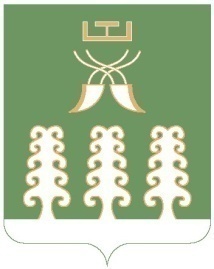 Глава сельского поселенияНижнеташлинский сельсоветМуниципального района Шаранский район Республики Башкортостанс. Нижние Ташлы, тел.(34769) 2-51-49